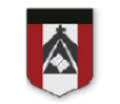 EDUCACION FISICACLASE CORRESPONDIENTE AL DIA 2 DE SEPTIEMBREPROFESORA DESTEFANIS VANINASEÑO VANIvdestefanis@institutonsvallecba.edu.ar¡Hola chicos!Continuamos aprendiendo jugando CONTENIDOS  A TRABAJAR: “Juegos Pre deportivos”Elemento a utilizar: una pelota que piqueJuego “La llave”Es un juego que se puede jugar con un mínimo de 3 participantes, se colocan dos jugadores enfrenados -con una pelota- que son equipo, los cuales deberán hacer pases entre ellos evitando que el jugador del centro: “La llave” los intercepte, pases por el aire, por el suelo, a diferentes alturas, en movimiento, a pie firme ..        El jugador del centro o llave deberá moverse para intentar cortar esos      pases, si  logra tocar la pelota saldrá de su lugar y entrara al centro el ultimo jugador en dar el pase interceptado.                         Una vez aprendido y jugado, podemos complicar el juego colocando en el centro dos jugadores para interceptar los pases (para ello necesitaremos por lo menos 4 jugadores)) Si tenemos la suerte de ser varios participantes para el juego, luego de aprenderlo podemos jugar un equipo vs otro equipo con pases.Responder:-¿Se comprendió el juego en forma rápida?- ¿El alumno tuvo motivación para jugarlo? - ¿Se respetaron las reglas del juego?- ¿Se aceptó el resultado del juego?_ ¿El alumno utilizo estrategias para jugarlo? (amague, desplazamientos, etc.) Recordar enviar la devolución de la clase si es posible dentro de los 15 días. Gracias Muchas gracias SEÑO VANI           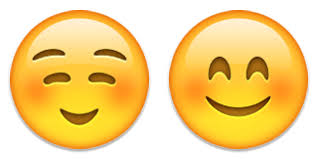 